Définition des concepts Population active comprend toutes les personnes des deux sexes qui fournissent durant une période de référence spécifiée, la main-d’œuvre disponible pour la production des biens et services, comme définis par les systèmes de comptabilité nationaux (SCN). Elle est égale à la somme de toutes les personnes  en âge de travailler qui occupent un emploi et de ceux qui sont au chômage. Taux ce salarisation est le rapport du nombre de salariés à la population active occupée.Taux de chômage élargi est le nombre de personnes en chômage selon le BIT plus les chômeurs découragés pendant la période de référence, exprimé en pourcentage de la population active dans la même période de référence. Selon le BIT, est chômeur, toute personne ayant l’âge de travailler, sans emploi pendant la période de référence, recherchant activement un emploi et disponible pour occuper cet emploi. Les chômeurs découragés sont les chômeurs qui remplissent les conditions du BIT mais qui, en raison du découragement de ne pas trouver un emploi, cessent d’en chercher.Le sous-emploi concerne les personnes qui ont un emploi, mais travaillent moins de trente cinq heures par semaine, soit moins de 7 heures par "jour ouvrable" (sous-emploi visible) ou "touchent une rémunération inférieure au SMIG (40 000 F.CFA)" (sous-emploi invisible).Taux d’activité est le rapport de l’effectif de la population active (y compris les chômeurs) à la population totale. Analyse des résultatsLa plupart de la population béninoise est active ………………………..…..L’enquête EMICoV de 2015 a permis d’identifier 3 364 216 actifs parmi la population âgée de 15 ans et plus. Cet effectif représente  un taux d’activité de 67,9%  en deçà de ce qui  est obtenu au cours de l’édition de 2011 et 2010, soit respectivement 72,0% et 75,5%.  Le taux d’activité est de 75,9% chez les hommes et 60,7% chez les femmes. Comparer au niveau de 2011 et 2010, la tendance est plus à la baisse surtout chez les femmes et l’écart entre les hommes et  les femmes s’est accentué, passant de 103 hommes pour 100 femmes en 2010 à 125 hommes pour 100 femmes en 2015. Cet excédent d’hommes actifs sur le marché de travail pourrait s’expliquer par l’amélioration du niveau de la scolarisation des filles à travers les stratégies de leur maintient à l’école et la réduction de l’entrée précoce des filles dans l’activité économique.  Tableau n°1 : Taux d’activité selon le sexe de la population au cours des années 2010, 2011 et 2015   Source : EMICoV-2015 ; 2011 et 2010………. mais plus active en milieu rural et dans les départements des Collines, du Zou, du Plateau, de l’Ouémé et du MonoLa population béninoise est plus active en milieu rural (69,2%) qu’en milieu urbain (66,9%). Par ailleurs, les départements des Collines (77,3%), du Plateau (73,1%), du Zou (72,2%), de l’Ouémé (72,2%) et du Mono (71,8%) comptent environs trois quarts d’actifs de leur population.  Les départements de l’Atacora et de l’Alibori affichent les plus faibles taux d’activité, soit respectivement 56,3% et 59,4%.  Le niveau de la population active comparé à celui de 2011 suggère une activité intense et maintenue en milieu rural (69,2% en 2015 contre 75,5% en 2011) et dans les départements des Collines (77,3% en 2015 contre 76,5% en 2011) et du Plateau (73,1% en 2015 contre 75,7%).Le taux d’activité baisse avec le niveau d’instruction de la population ……… Lorsque la population accède à un niveau d’instruction meilleur le taux d’activité régresse. Les personnes n’ayant aucun niveau d’instruction sont ceux qui affluent sur le marché du travail avec une proportion de 73,7% plus élevée que ceux de niveau primaire (78,8%), secondaire (46,5%) et supérieur (67,4%). Cette tendance  est la même en 2011, où le taux varie de 81,7% pour aucun niveau d’instruction à 67,0% pour les personnes de niveau supérieur.……. mais augmente régulièrement avec les générationsLe taux d’activité le plus faible est enregistré chez les jeunes de moins de 20 ans, mais quelque soit le sexe, ce taux augmente régulièrement pour atteindre le niveau maximum entre 40 et 49 ans, puis amorce une décroissance à partir de 50 ans. La moitié de la population âgée de 65 ans et plus (âge d’admission à la retraite dans la fonction publique au Bénin) participent encore à l’activité économique dans le pays, soit  55,9%. Les hommes âgés sont plus présents sur le marché du travail que les femmes de même âge, soit respectivement 65,9% et 48,9%.En milieu rural, l’activité commence très précocement qu’en milieu urbain (28,2% contre 17,6% des moins de 20 ans) avec une participation très importante des personnes âgées (59,1%  contre 51,8% des plus de 65 ans). Graphique n°1 : Taux d’activité selon le sexe et par âge Source : EMICoV 2015Tableau n°2 : Taux d’activité selon les caractéristiques sociodémographiques de la population Source : EMICoV 2015Un actif sur 10 est salarié au Bénin en 2015Le  taux de salarisation est la part de la population active occupée qui perçoit un salaire. Ce taux est de 13,6% en 2015 contre 10,1% en 2011. Il est plus faible chez les femmes (7,1%) que chez les hommes (18,6%), mais augmente selon le niveau d’instruction : 3,6% chez les actifs occupés n’ayant aucun niveau d’instruction et passe de 11,2% chez ceux de niveau primaire à 82,0% chez ceux de niveau supérieur. L’observation selon l’urbanisation dénote qu’à Cotonou, le niveau est plus élevé que dans les autres milieux urbains et le milieu rural (respectivement 33,9%, 18,3% et 6,3%). Le chômage est un phénomène urbain et touche plus les femmes que les hommesLa population à la recherche d’un emploi est d’environ 2,3% pour l’EMICoV-2015, de même tendance que celui de l’année 2011 (de l’ordre de 2,6%) et de l’année 2006 (de l’ordre de 2,1%).  La population féminine demeure la plus touchée : 2,8% des femmes contre 1,7% des hommes en 2015 et 2,8% des femmes contre 2,4% des hommes en 2011.Ce taux de chômage est très élevé en milieu urbain (6,1% à Cotonou, 2,6% dans les autres milieux urbanisés et 3,2% dans l’ensemble des milieux urbains) qu’en milieu rural (1,4%). En région, les départements de l’Atlantique (3,8% de sans-emplois), du Mono  (3,3% de demandeurs d’emploi), de l’Ouémé (2,8% de sans-emplois) détiennent les plus forts taux d’inoccupation. La demande d’emploi augmente avec le niveau d’instruction (passant de 1,9% chez les personnes n’ayant aucun niveau à 9,0% chez ceux de niveau supérieur) et diminue régulièrement à partir de 20 ans (passant de 6,6% pour les 20 ans à 0,4% à 60 ans). Graphique n°2 : Taux de chômage selon le sexe, le milieu de résidence et le départementSource : EMICoV 2015Plus du tiers des personnes actives sont touchées par le sous emploi visible …….Au Bénin, 39,0% des actifs occupés de 15-64 ans travaillent moins de 35 heures par semaine en 2015 contre 31,0% en 2011. Ce phénomène touche plus les femmes que les hommes avec un écart qui se creuse entre hommes et les femmes entre 2011 et 2015. Au cours de cette période le niveau est passé de 24,1% à 37,3% chez les hommes et 37,3% à 42,8% chez les femmes. Les personnes touchées par le sous-emploi visible sont plus important parmi celles n’ayant aucun niveau d’instruction et connait une augmentation lorsqu’on passe  du niveau primaire (30,1%) au niveau supérieur (35,8%). Ce phénomène de sous-emploi visible est plus marqué en milieu rural qu’en milieu urbain : respectivement 44,3% contre 33,1%.………. et plus de la moitié est en sous-emploi invisibleLes personnes qui touchent une rémunération inférieure au SMIG (40 000 F.CFA) représentent une proportion de 61,8% en 2015, mais les femmes sont  plus affectées que les hommes : respectivement 78,6% contre 47,0%. Contrairement au sous-emploi visible, la proportion des personnes en sous-emploi invisible n’est pas négligeable pour celles n’ayant aucun niveau d’instruction (71,1%), mais décroit  du primaire (57,7%) au niveau supérieur (10,5%). Ces personnes sont plus nombreuses en milieu rural qu’en milieu urbain : respectivement 53,7% contre 69,2%. Tableau n°3 : Part des personnes sous-emploi visible et de sous-emploi invisible Source : EMICoV 2015R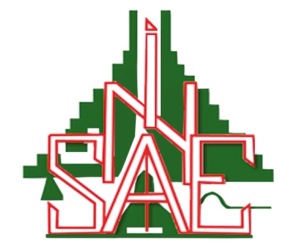 République du Bénin≈≈≈≈≈≈≈LA PRIMATURE≈≈≈≈≈≈≈Institut  National de la  Statistique  et de  l’Analyse  EconomiqueTaux global d'activité des 15 ans et plus (%)Taux global d'activité des 15 ans et plus (%)Taux global d'activité des 15 ans et plus (%)Sexe EMICoV-2015EMICoV-2011EMICoV-2010Homme75,974,476,8Femme60,769,974,3Total67,972,075,5Rapport de masculinité 125106103Caractéristiques socio-démographiques Taux global d'activité des 15 ans et plus (%)Taux de salarisation (%)Taux de chômage au sens large (%)Sexe Homme75,918,61,7Femme60,77,12,8Groupe d'âge 15-1922,86,13,820-2452,511,96,625-2973,317,54,030-3482,816,72,035-3985,214,41,240-4486,411,51,045-4986,812,21,050-5485,312,30,955-5981,412,20,660-6472,45,70,465 et +55,9----Niveau d’instructionAucun niveau73,73,61,2Primaire 78,811,21,9Secondaire 46,534,44,9Supérieur67,482,09,0Milieu de résidence Cotonou66,933,96,1Autres urbains66,518,32,6Urbain66,620,83,2Rural69,26,31,4Département Alibori59,45,20,7Atacora56,38,31,2Atlantique66,420,53,8Borgou65,99,21,8Collines77,37,00,8Couffo69,55,11,1Donga63,88,91,6Littoral66,933,96,1Mono71,814,33,3Ouémé72,215,72,8Plateau73,17,30,6Zou72,214,91,5Bénin 67,913,62,3Effectif  3 364 216424 09672 028Caractéristiques socio-démographiquesPersonnes en sous-emploi visible (%)Personnes en sous-emploi invisible (%) Sexe Homme35,747,0Femme42,878,6Groupe d’âge 15-1939,693,620-2444,881,625-2941,965,730-3439,759,435-3935,154,940-4436,853,945-4933,652,650-5437,853,955-5941,859,160-6445,663,8Milieu de résidence Cotonou25,140,6Autre urbain34,656,2Urbain33,153,7rural44,369,2Départements Alibori56,750,8Atacora52,263,7Atlantique31,647,4Borgou52,466,0Collines44,774,3Couffo39,076,7Donga50,173,4Littoral25,140,6Mono37,472,8Ouémé24,150,0Plateau36,167,9Zou34,876,3Niveau d’instruction Aucun niveau43,571,1Primaire30,157,7Secondaire32,342,7Supérieur35,810,5Bénin 39,061,8Effectif 1 217 9721 930 309